Kids Hope Alliance KHA Website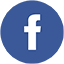 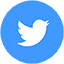 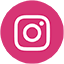 